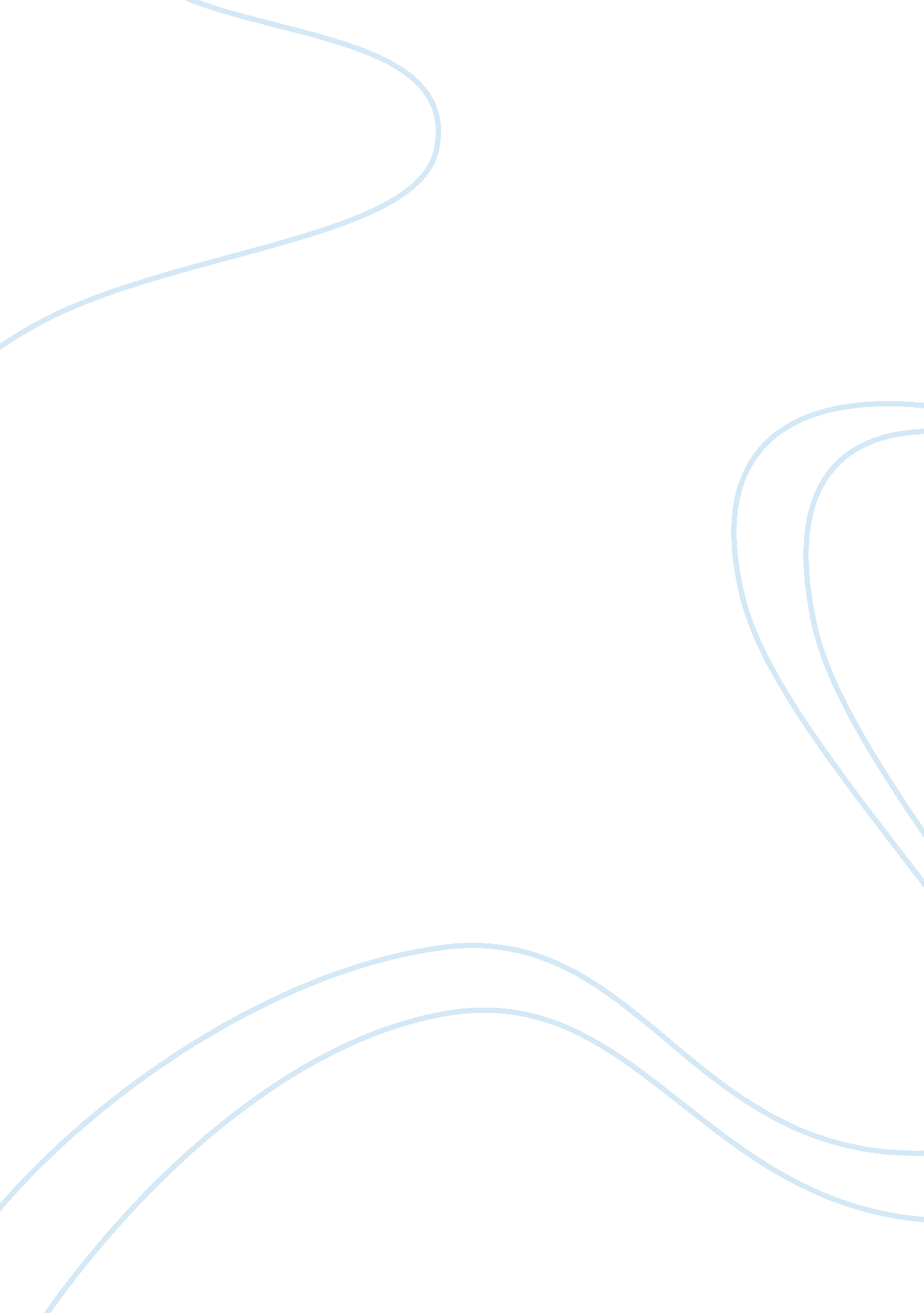 The ministry of education language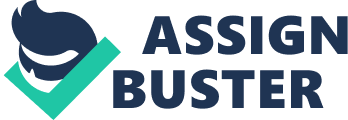 The Ministry of Education Language Education Policy ( 2001 ) states that in the Caribbean, English is the official linguistic communication of direction and it is estimated harmonizing to the figure of individuals who attend school. Craig ( 2006 ) supports with the statement that the bulk pupil population of the Caribbean experiences a magnitude of trouble in geting English. This highlights the trouble that pupils experience in speaking English and the demand for an apprehension of the factors that contribute to the troubles. It is besides relevant to understand the background against which the linguistic communication state of affairs exists. The Background English- based Creole developed as a native linguistic communication of West Indies people and today extreme signifiers of Creole is found in Jamaica Craig ( 2006 ) . This Creole is a linguistic communication developed through contact with one or more of the European linguistic communications and which has finally become the first linguistic communication for consecutive generations. Jamaican Creole is the linguistic communication that is more widely used although in the state. This standard assortment of the linguistic communication is accepted as the theoretical account for official signifier of communications within the educational domain. For the Jamaican national and subjects of other regional states, the autochthonal Creole is the linguistic communication that is most frequently spoken. Persons who speaks the autochthonal Creole linguistic communication and is larning the Jamaican English is really taking on a 2nd linguistic communication. It is non unusual for Jamaica instructors, to at some point in their callings, question the influence that the first linguistic communication has on the instruction of English within their schoolrooms. Jamaican English is the linguistic communication of formal communicating into which educational instructions falls and as a effect of the position accorded to English, it is considered the prestige linguistic communication while Jamaican Creole is relegated to the subsidiary. For the typical Jamaican pupils, Standard English is the 2nd linguistic communication and holding a limited background of this 2nd linguistic communication service to restrict the chances that are presented to them within the schools and other aspects of their day-to-day lives. Jamaica is a bilingual society with Jamaican English ( JE ) and Jamaican Creole ( JC ) being the two linguistic communications in operation ( Alleyne 1989 ; Shields 1989 ) . The unstable nature of linguistic communication use between these linguistic communications, every bit good as the curious nature of the lingual relationship they portion, creates troubles for the some Creole talkers ( Ministry of Education Language Education Policy, 2001 ) . Harmonizing to the Language Education Policy ( 2001 ) the magnitude of the troubles is confirmed in a study of scholars ' public presentation between 1998 and 2000 which shows that despite intercessions by the MOEY & A ; C, an norm of 50 % of scholars systematically fails to accomplish established passing degrees. The address of many Jamaican kids come ining school reflects the assortment of combinations between Jamaican Creole and Jamaican English bing in the society. The bulk are likely to utilize signifiers nearer to Jamaican Creole than to Jamaican English ( The Language Education Policy, 2001 ) . Student talk is important to the learning learning state of affairs. It straight correlates with acquisition and that which needs to be learnt. Their articulation in English foster the effectual connexion to acquisition as this provides instructors with valuable information on their acquisition demands with respects to the linguistic communication. However, it is non uncommon in many Jamaican schoolrooms for pupils to pass on in their dominant linguistic communication during informal interactions. Students frequently communicate with their equals in the Jamaican Creole in informal group colloquial scenes. Motivation for the Study The drift for this survey comes as a consequence of the research worker 's experiences in the schoolroom where a group of Grade 5 pupils in an urban primary school communicate efficaciously in Jamaican Creole but experience challenges in speaking English. There is besides an involvement in researching the disagreements that exist between the English and the Jamaican Creole which may be the key to understanding the challenges that these pupils experience. The present survey draws on the work of assorted linguists, psychologists and pedagogues and efforts to analyse the possible function of the Jamaican Creole and other socio-cultural variables in the accomplishing competency in English. As antecedently stated, many Jamaican pupils experience trouble in speaking English and usage of the lingual devices which assist them in pass oning orally. Oral linguistic communication or talk is adapted to a specific audience and to a specific socio-cultural scene and community. It needs to be understood in relation to written linguistic communication since they frequently function as interdependent signifiers of communicating in schools. Some of what pupils understand and learn in school comes through talk and talk may be spontaneously produced from informal address in colloquial state of affairss. The research worker 's observations are that teacher-student interactions are sometimes restricted to limited chances for pupils to prosecute in conversations in English. Regardless of this, pupil to student informal conversations occur in the place linguistic communication and are restricted to outside of the schoolroom. In kernel, the place linguistic communication is unimportant for formal activities. The motive for the survey besides comes as a consequence of the instruction attacks use for developing pupils ' talk in English. It is a fact that current attacks are grounded in normative and disciplinary methods instead that focused excessively much on linguistic communication construction instead than on communicative competency. The Purpose of the Study The intent of the survey is advance old research in pupils ' talk and the development of unwritten competency in English. English in this instance refers to a 2nd linguistic communication of address and this survey will besides seek to research the relationship between formal and informal colloquial manners and the impact they have on talking English. A 2nd linguistic communication means shiping on larning an extra linguistic communication, at least some old ages after they have already get a first linguistic communication ( Mitchell & A ; Myles, 1998 ) . In other words, it is that which is acquired after a first linguistic communication is learnt. There must be a grade of unwritten competency in this 2nd linguistic communication for there to be success. Competence in speaking English agencies pupils must larn non merely grammatically, but besides suitably Scarcella, Andersen & A ; Krashen ( 1990 ) . The thought is for pupils to develop competency in speaking in English under different conditions. The intent of the survey besides spans placing the factors that contribute to the incompetency that pupils experience in speaking English. The Ministry of Education Language Education Policy ( 2001 ) states that the unsatisfactory public presentation of pupils in linguistic communication and literacy at all degrees of the Jamaican educational system, and its attendant effects on linguistic communication competency and on the potency for human development in the wider society, have perpetually been affairs of concern. While there are assorted ground that contribute to 2nd linguistic communication acquisition in the schoolroom, there are besides factors outside of the schoolroom that impact pupils ' ability to larn and utilize the mark linguistic communication. The survey aims to give an apprehension of the relevancy of the first linguistic communication a to the development of competency in the 2nd linguistic communication. In Jamaica, speaking English is synonymous with schoolroom learning thereby excepting the place linguistic communication signifier this scene. Conversely, outside of the schoolroom English is non needfully the linguistic communication of societal interactions and is hence lock our of this societal domain. The apprehension is that, the place linguistic communication forms the footing for competency in the 2nd linguistic communication. Crystal ( 1987 ) proposes that keeping the place linguistic communication is a desirable signifier of cultural diverseness in the society, promote cultural individuality, lead to societal acceptableness, add psychological security to pupils and develop lingual consciousness. It is established that pupils ' experience lacks in speaking English and are required to develop competency for communicating. It is besides established that there are factors that contribute to this deficiency of competency but what how might pupils ' be assisted in developing communicative competency in this 2nd linguistic communication. The survey seeks to show and explicate assorted learning attacks to back up pupils ' attempts in speaking English. Statement of the Problem Children learn the linguistic communication of their parents and sub-culture on the one manus and about with obfuscation, have to larn English as a 2nd linguistic communication in the schoolroom. The dychotomy of the state of affairs is, the former can barely be prevented while the latter takes much to convey approximately. Teachers of English are cognizant that the command of a linguistic communication does non intend the ability to utilize it to pass on efficaciously. They recognize that free look, if and when it does happen, consists of careful regurgitation of antecedently memorized stuffs. Jamaican instructors frequently keep purely within the bounds that pupils are expected to larn. They recognize that although some pupils may make good on linguistic communication trials, they are non ever competent at pass oning orally in English. It is by and large accepted that Jamaican pupils, like many other pupils within the part, experience challenges in pass oning in English. There is a shortage in linguistic communication competencies which has adversely impacted unwritten and written communications in our schools and has manifested itself in internal and external scrutinies. The challenge that many instructors of English face is helping pupils to develop an consciousness and competency in the usage of the mark linguistic communication. The clear distinction of both the Jamaican Creole and English is besides necessary in the schoolroom. The current pattern nevertheless, is entire exclusion of the Jamaican Creole from the formal linguistic communication schoolroom. A inquiry that instructors fail to inquire themselves is how to develop the necessary linguistic communication consciousness in pupils. The chances for switching between the linguistic communications during are classroom interactions rather limited and pupils ain perceptual experience of the Jamaican Creole and its relation to the English linguistic communication is non elicited by instructors. This evocation is of import to guarantee that pupils internalize the contrasts between the linguistic communications ( Craig, 2006 ) . It is assumed that irrespective of the fact that Jamaican pupils speak Jamaican Creole, it is besides discreetly assumed that they are besides able to talk and understand English. Although there are some similarities between the linguistic communications and the fact that many pupils can pass on in Jamaican Creole does non reflect the defects experienced in English. Teachers recognize the differences between the Jamaican Creole and English and kept the two linguistic communications separate. Harmonizing to Craig ( 2006, p. 29-30 ) , the usher books provided by the Ministry of Education for instructors are mentions to the fact that instructors need to be taught the forms and constructions of English but it is non ever taught. They need to be witting about what they are making in the schoolroom and be cognizant of the extent to which pupils gain competency in English. Student talk is important and it correlates with acquisition and that which needs to be learnt. The fact that pupils are able to joint, bolster the effectual connexion to acquisition. It provides instructors with valuable information on the acquisition demands of the pupils with respects to the linguistic communication. It is non uncommon in many Jamaican schoolrooms for pupils to pass on in their dominant linguistic communication during informal interactions. They communicate with their equals in the Jamaica Creole and besides with their instructors and other individuals who are competent in the 2nd linguistic communication. The research worker suspects that there are a figure of factors that contribute to the challenges experienced in speaking English. The research worker will therefore seek to happen replies for the undermentioned research inquiries: Why do Jamaican pupils experience troubles in speaking English? Will increased chances for speaking English consequence in communicative competency? How does positive attitudes towards speaking English addition communicative competency? What instruction attacks would efficaciously excite betterments in speaking English? 